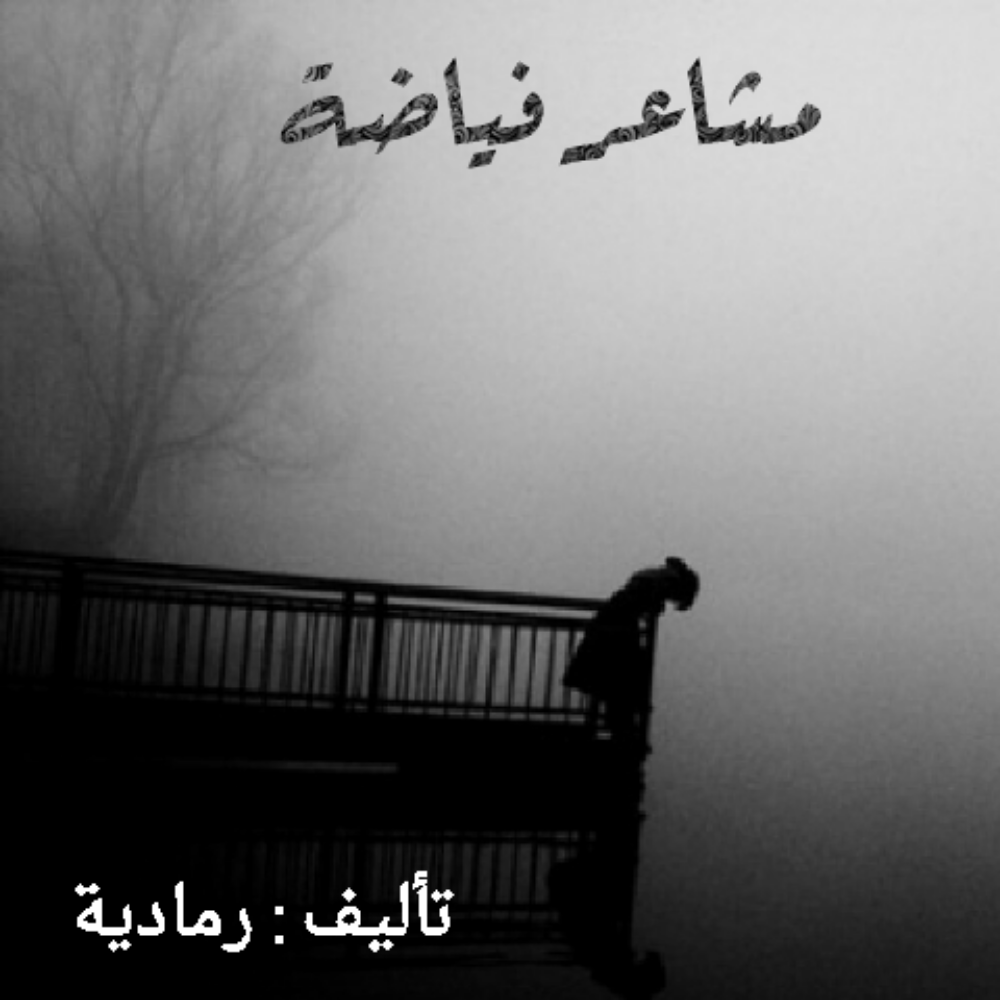 المقدمة: في هذا الكتاب سأكتب بعضا من الخواطر التي كتبتها بيدي خواطري:  هي عبارة عن أحاسيس مؤلمة  ومشاعر فياضة نبعت من قلبي وأخرجتها عن طريق الكتابة سبب تسميتي لهذا الكتاب ب  *مشاعر فياضة أنا لا أكتب عن مشاعري فقط بل اكتب ايضا عن مشاعر الغير أتحدث فيها عن تجارب قد مررت بها من قبل ولم استطع الافصاح عنها  فأصبحت دفينة بداخلي مشاعر مؤلمة فاضت عندما أردت الكتابة عنها مشاعر ..قد شعر بها كثير من الناس ولم يعبروا عنها بل أصبحت دفينة  بداخلهم في هذا الكتاب سأخرج المشاعر الدفينة داخل كل شخص يقرأه وأترك له حرية التكلم  والافصاح عنها عن طريق الكتابة !أتمنى أن ينال إعجابكم. لمحة بسيطة :كل يوم أبدأه بأمل جديد فلعلي في يوم من الأيام سأرجع السعادة لحياة شخص ما أو أن  أكون إضافة جميلة في حياة شخص آخرأستعين بربي وأتوكل عليه مع ابتسامة مليئة بالتفاؤل ومن ثم أمضي أهتم بدراستي كثيرا فهناك حلم أمامي لابد من تحقيقه أسير بخطوات ثابته أثق بنفسي كثيرا فلا يوجد شيء يكسرني مادام ربي معي ويحميني احترم الجميع وأبتسم لكل شخص أسير بجانبه في كل يوم بعد انتهاء الحصة اسلم على معلماتي وأتشكرهن على مجهودهن مع ابتسامة رقيقة فأنا بهذه التصرفات سأعيد الراحة والانشراح لقلوبهن أقضي أغلب وقتي صامته  وأفكر كثيرا أحب الاستماع للغير وحل مشاكلهم شخصيتي تتغير تماما عندما أجتمع بصديقاتي فأنا في الحقيقة :كثيرة الكلام كثيرة الضحككثيرة الحركة ( مزعجه كثيرا)مظهري الخارجي يختلف عن شخصيتي تماما أحب شخصيتي كثيرا - وأحب مساعدتي للغير أحب ضحكاتي وأحب جميع ما أمتلكه : فأنا قنوعه  جدا  بما  لديقصتي ليست قصيرة وليست طويلة ...لأن ليس لها نهاية مطلقاً ...سأحكي عن قصتي التي أصبح الجميع يتداولونهافي السابق عندما كنت أبلغ من العمر الثالثة عشر سنةتعرفت على الكثير من الصديقاتتعلقت بهن جداً كتعلق الأم بابنها ...كنت سعيدة جداً معهن ...ظلموني صديقاتي ....رحــــلوا ... وتركوني للوحدةوهكذا بدأت ترسم حياتي ..سعادة ثم لا تلبث قليلاً وتتحول إلى حزن وألم ...نــعم أنا لست بالفتاة التي تشفقون عليها ..أنا لست الفتاة التي تعذبت وصبرت ولم تنال شيئاً حتى الآن ...لماذا اظل حزينة على شيء قد مضى وفات ؟سأبقى سعيدة حتى لو صفعتني الحياةويكفي أن هناك رب لن يخذلني أبداً ...أما ذكرياتي سأجعلها ذكرى مفرحة ليلماذا الحزن وأنا أعلم أن جميعهم راحلون ؟لن أعلق سعادتي بشخص أبداً بعد الآن ..فجميعهم يعدوننا بالبقاء معنا ثم يختفون فجاه دون أي مبرراتهل سأظل حزينة لغيابهم ؟ هل سأظل أبحث عنهم ؟هم من اختاروا الرحيل لذا ....أنا لن أجري خلفهم ( خلف الطيور المهاجرة )عـــــــــــــــذراًفأنا لم أصبح الفتاة نفسها ...نعم تغيرت وسأظل كما أنا ...فتاة لها كبريائها الخاص ...لن تنكسر ولن ينكسر كبريائها ...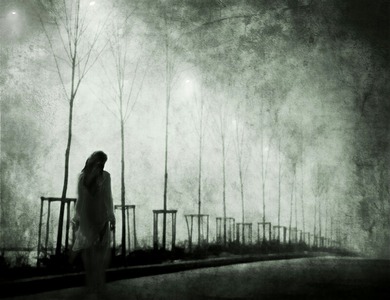 لم أعد تلك الفتاة السعيدةأصبحت في حزن دائماذهبت ذات ليلة إلى حديقة غناء جلست وحيدة حزينةوبدأت أسترجع ذكريات مضتذكريات جعلت مني إنسانة أخرى بعد أن كنت كثيرة الضحك والمرحأصبحت حزينة تعيسة وحيدةنظرت إلى هذه الحديقة حتى أرى ألوانها الجميلةلعلها تخفف عن المي قليلاولكن !ما بال  هذه الحديقة !!أشجارها .. أوراقها ..زهورها سوداء اللون ؟نظرت باستغراب إليها متسائلة لم لا أرى ألوانها ؟؟لم لا أرى أشجارها الخضرا ..ثمارها .. وزهورها ذات الألوان الزاهية الجميلة ؟وهنا أجبت نفسي قائلة :لأن أحزاني جعلت عيناي لا تبصر الألوانأحزاني أنستني صوت ضحكاتي وبريق ابتسامتي ...فأنا في هذه اللحظة أكثر ما أتمناه رؤية ألوان هذه الحديقة كما هي في الواقعبكيت كثيرا مسحت دموعي وجمعت قوتي راحلة من هذه الحديقةعلى أمل أن أعود لها مرة أخرى وأرى ألوانها الجميلة !لسعة فقد :في مكان ما ...شخص يبكي بحرقة وألم ..لا يستطيع ان يكفكف دموعه كلما تذكر رحيل قطعة من قلبه إلى بارئهاالشخص الذي كان أقرب اليه من نفسهيتذكر كل لحظة اجتمعوا بها .. ضحكاتهم .. همساتهمثم يتوقف عن البكاء متذكرا وصية صديقهفقد تعاهدا على ان لا يبكي أحدهما على فراق الآخرفهناك حتما لقاء في الجنة..ثم يدعوا لصديقه ويتصدق عنه بكل رضا وهكذا تستمر الحياةبين ألم وفقد يتخلله بعض الرضاألم الفقد: هو أشبه بألم النار عندما تحرق جزءا من جسدكتبقى تتألم بسببها طوال حياتكنعم تغيرت عند فقدان اقرب الاشخاص لينعم اضحك ولكن داخلي قلب يبكينعم ابتسم ولكنها ابتسامة مزيفةنعم ابكي كل يوم بسبب حنيني لذلك الشخصفي كل لحظة أتذكر الايام التي جمعتني بهفهنا كانت ضحكاتنا . وهنا همساتناهنا بكينا .. وهناك تخاصمنا ثم عدناهو من كان يفهمني .. هو من كان يواسيني .. هو من كان يمسك بيدي عندما أسقط ويرشدني إلى طريق الصوابلا أنكر انني بحثت عن إنسان يشبهه تماما في تصرفاتهشخصا نقيا من الداخللكن جميع من مررت بهم كانوا أشبه بكابوس وقد تخلصت منه بفضل ربيهناك سؤال يخطر في بالي دائماً ؟هل سأجد الشخص الذي سيعوضني عن فقدانه ؟ويعيد إلي روحي التي فقدتها معه ؟ام ان انتظاري لا جدوى منه ؟ولــــــــــــكـــــــــــن .... صدقا لن اجد مثل صديقيولكنني أوقن تماما بأنه سينتظرني عند باب الجنة حتى ندخلها سويا ونحن نمسك بأيدي بعضنا البعضحقـــــــــا أوقن ذلك .. رحمك الله يا رفيقيرماديون :جميعنا رماديونعندما نتوحد مع أنفسناعندما نكتب عن مشاعرنا ولا نصرح بها لأي شخصمجروحون ... متألمون.. ضعفاءصديقة تغيرت ورحلت عندما تعرفت على الغيروأخرى جسدها مدفون تحت الترابأصبحنا نكتم مشاعرنا كثيرا !أصبحنا لا نثق بأحدالخوف يتملكنا من كل مكانوتساؤلات كثيرة ربما لم تطرأ على البالرماديون نحنعندما تجتمع مشاعرنا المكبوتة ونعجز عن تحملهافتخرج تلك المشاعر على هيئة بكاء وأنينوها أنا ذا في هذا الوقتأجلس في غرفتي وحيدةالنور خافت جدا لكنني أعجز عن النوملا شيء حولي غير ورقة وقلموها أنا ذا أمسك بقلمي !وأحاول وصف تلك المشاعر المكبوتة بداخليالمشاعر التي تألمت وتبلدت بسببهاأريد نسيان أولئك الأشخاص الذين تألمت بسببهمأريد أن يكون لي أمل جديدحياة أخرى لنفسي فقطنعم لا أحد لأحد وأنا سأبقى لنفسي !.قوة و إصرار :لماذا عندما نريد نسيان الماضي يعود إلينا ؟ولماذا لا يرحل عندما نريد نسيانه ؟نكون أقوياء جدا عندما نقرر مصير حياتناولكن الماضي يضعفنا وأي منا لا يضعفه الماضي عند تذكره ؟الآن انا فوق السرير احتضن وسادتي بقوة وابكيفطيوف الماضي تأبى تركي وشأنياعلم جيدا بأنهم خذلوني وحطموني ولكن حاجتهم إلي بعد مضي أيام أو اسابيع أو شهور تضعفنيليست لدي القدرة حتى اقسوا عليهم فدموعهم وتوسلاتهم إلي تجعلني أحن و أعود إليهمأعلم بأن هذه حياتي انا لا أحد غيريوأنا التي سأخطها بيدي ..ولكن الماضي لا يمكن نسيانه أبداولكن يمكننا أن نتناساهلكن بعد تعب وبكاء مريرهناك سؤال عالق في ذهني ولا يمكنني تجاهله !هل سأستمر في هذا العذاب ؟أبدا لن يستمر هذا العذاب طويلاسأحاول من الآن أن اتناسى الماضيسأشغل نفسي بالتعرف على أصدقاء أو كتابة بعض الخواطرسأبدأ من جديد وسأقف مجددا بمساعدة ربيفالماضي لن يستطيع التغلب علي هذه المرةسأواجه بكل قوتي وأرفضهسأكون قوية بفضل ربيوسأتمكن من تجاهله عندما يعود إلي !ألم مستمر :نعم يا أختيفأنا سأحكي شيء ربما لم تعلمينه  من قبلعندما كنت ابلغ من العمر الثالث عشرة سنة تعرفت على صديقات اصبحوا جزءا من حياتيولكن أتعلمين يا أختي ما الذي فعلوه بي يا أختي  ؟؟ظلموني و تركوني  أقاسي ألم الوحدة بمفردي اختاه مؤلم اليس كذلك ؟ان تكوني  هناك انت في زاوية ودموعك تملأ عينيك  تنظرين بعيدا وتجدين  صديقاتك  يضحكون مع بعضهن البعض  ولا أحد يبالي بك وبألم يقتلك كل حين بعد فترة ظهرت الحقيقة وعادوا يريدون مني السماح   عفوت عنهم فأنا لا أحب إظهار قوتي عليهم وهم في مرحلة ضعف وذلةعلمت بعد ذلك ان من كانت لها مكانة عميقة في قلبي   تتكلم علي من خلفي وتطعن في ظهري طعنات وصلت آلامها اعماق قلبي ولكنها  اعتذرت !!ومضيت معها كأن شيئا لم يكن  فطيبتي كانت تتغلب علي دائما  !!بعد مرور  سنتين تعرفت على فتاة أخرى سكنت في أعماق قلبي الآن تعرفت على غيري ورحلت  اشغلوها عني حتى نستني وأصبحت وحيدة كالسابق اختي عندما تجديني وحيده ودموعي تملأ عيناي  فقط.احتضنيني بقوة  فانا اتألمفقدت الثقة بالجميع حتى  في نفسي الجميع آلمني ولكن .. لازلت اسعد من حولي وأحاول إرجاع الأمل إلى قلوبهم  و ها قد  علمتي الآن ما بي لذلك لا تلومينني عندما أبكي سريعا على شيء تافه فقلبي لم يعد يتحمل المزيدذكريات مضت :عندما كنت مع عائلتي أقرأ رواية أعجبتني كثيرا تذكرت جميع ما حدث لي في الماضينعم بكيت لأن ذكراهم لا تفارق ذاكرتي أبدا حاولت إخفاء دمعتي عندما سمعت صوت خطوات أحدهم يقترب مني فأنا  لا أريد لأحد أن يعلم بضعفي وحاجتي للبكاء استبدلت دموعي بابتسامه ثم ضحكات نعم أتذكر دائما أن الحياة قانونها الدوران وكما أذاقوني من كأس الخذلان سيأتي ذلك اليوم الذي سيتذوقون فيه من الكأس ذاته  ولــــــــــــكن  ...ما بال قلبي عندما يتألمون يتألم معهم ؟قلبي !!لقد خذلوك وجرحوك وانت إلى الآن تتألم لألمهم ؟قلبي أريدك أن تفهم لم تعد الطيبة تجدي شيئا في هذا الوقت !!قلبي أرجوك اقسى قليلا فلقد تألمت بسببهم والآن تتألم لألمهم؟!مالك يا قلبي استيقظ  ماذا تنتظر بعد؟هل تنتظر عودتهم أم إلى جرح جديد ؟.صدمات متكررة :اليوم بالذات أدركت بأنني حمقاء لقد مررت بتجارب كثيرة جعلتني أوقن بأن الجميع كاذبون الجميع يريدوننا وقت حاجتهم فقط جميعهم كاذبون !!!نعم أدركت  ذلك ولــــــكـــــن عندما يتعلق القلب بشخص  هنا تكمن المشكلة حيث أنه يصعب عليك إخراجه أنا ساعدت الكثيرين ليغيروا من أنفسهم ولـــــكــــن الجميع أستغفلني أمامي شخصية وخلفي شخصية أخرى تماما في كل مرحلة  أمر بها في حياتي أتفاجأ وأنصدم بأقرب الأشخاص لي  نــــعـــــم لا شيء  جديد :أيضا  هذه السنة تعلقت بأحدهم ولـــكــــن: أنا لا أعلم هل هي خذلتني الآن أم قتلني ؟صدماتي بدأت تتكرر والذي يوجد في يسار صدري قد تعب كثيرا نعم مللت منهم جميعا ومللت من حياتي أيضا سحــــقا لك يا أنا ألم تتعلمي من حماقاتك ؟مررت بتجارب كثيرة ولم تتعلمي منها شيء بل ظللتِ  تكررين أفعالك وها قد كثرت صدماتك يا أنا نيتي كانت صافية جدا أردت مساعدتهم فقط لكنهم  استغفلوني يا زمن لم تختارني أنا لتلقي الصدمات من أشخاص أسكنتهم قلبي أنا أعلم بأن هذا قدري وأنا مؤمنة به لذا أدعوا الله دائما بأن يبعد عني جميع من يريد بي شرا وها قد أبتعد الجميع !!عـــذرا  لك يــــــــا أنـــــا :فقد تبريت منك والآن بدأت حياتي من جديدوالآن سأبدأ صفحة جديدة وسأخطها بيديلا أحتاج لأحد أبدافيكفي أن خالقي معيعند فقدان الأمل :عندما تحدث لنا محن متتالية كل محنة أصعب من الأخرىهنا يظهر مقدار الصبر الذي يكمن بداخلناولــــــــــــكــــــــن …..عندما تنتهي حدود الصبر لدينا هنا تكمن المشكلةوهنا تبدأ أول مرحلة من مراحل فقدان الأملنرى هذه الدنيا سوداء مظلمةلا نرى نورها ولا جمال مناظرها ولا نتذوق حلاوتهاتصبح هذه الدنيا أشبه بكابوس نريد التخلص منهوننسى قوله تعالى (وبشر الصابرين )حياتنا أشبه بخيط طويل ورفيع نكون فوقه نحاول المشي عليه لأن امامنا الجنةوأسفل هذا الخيط أهوال ومصاعبمع مسيرة طريقنا إلى الجنة على هذا الخيط لابد لنا أن نسقط وتقابلنا مصاعب متتاليةولـــــكــننا نستطيع التغلب عليها بتوفر صفتان يجب أن تكون بداخل كل منا هي (القوة – الصبر )هنا نحن لن نبقى على هذا الحال سنحاول الوقوف مجددا حتى نكمل ما بدأنا بهطبعا بتوفيق ومساعدة من الخالق وبتوفر تلك الصفتين نصعد من جديد على هذا الخيطحتى نكمل سيرنا ونصل إلى الجــــــــنةنعـــــــــم هكذا هي حياتنا لابد أن تواجهنا مشاكل ومصاعبو لــــــــــكـــــن نحن من يقرر أن نصبر أو أن نفقد الأملوالآن إتخذ قرارك أيها القارئ هل تريد إكمال مسيرتك للجنةأو أن تبقى في المكان ذاته الذي سقطت فيه دون أي تقدم ؟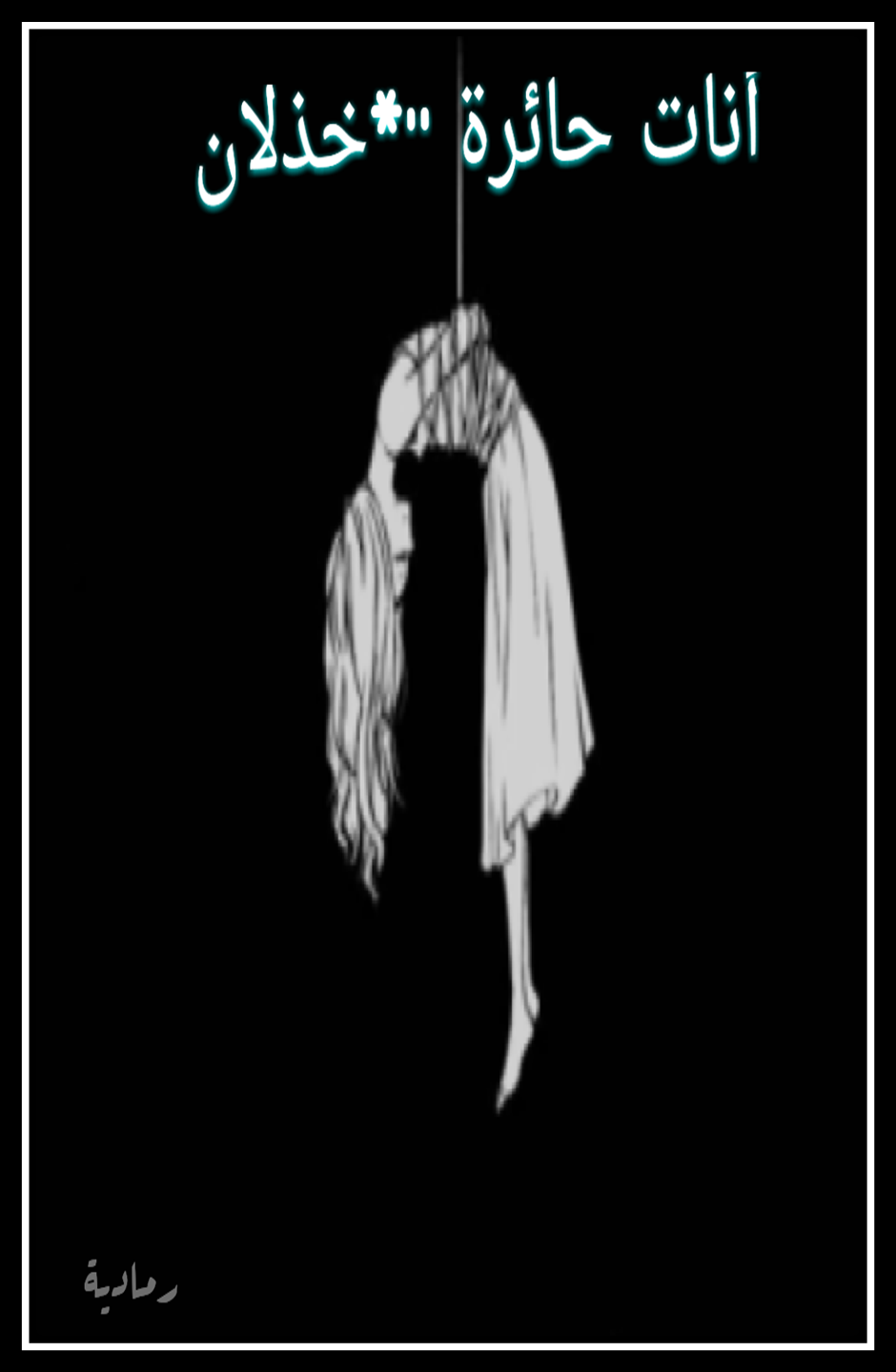 أين أنت يا أنا  أين أنت يا أنا ؟سؤال أبدأ به خاطرتي هذهسأتحدث مع تلك الفتاة الموجودة بداخليوسأحاول إخراجها من تلك الدوامة !الدوامة التي يملأها الحزن والألمالدوامة التي اهلكتها وأهلكتني معها !أين أنت يا أنا ؟فأنت منذ فترة طويلة لم تظهريهل الحزن كبلك داخلي بسلاسل من حديد ؟أأضعفك حزني أم كسرك ؟لذلك لم تعودي تقوين على شيء !أأصبحت مستكنة بداخلي ؟ولكن لم كل هذا ؟فقد جعلتيني أصارع نفسي كثيرافتارة أحاول الكتابة ولكنني اعجز عن ذلك!وتارة أريد البكاء!وتارة أخرى أريد الصراخ عاليا !كل ذلك حتى أخرجك من سجن حزني وألميوحتى أعود كما كنت سابقا!في كل مرة أحاول فيها الكتابة أتردد عن ذلكو لا توجد هناك كلمات تعبر عما بداخلي !وفي كل مرة أُجْرَح فيها يجب علي أن ادوس على قلبي فقط لإرضاء من أحب* الأن هي أمامي تلك الفتاة التي خذلتنيفقد كانت صديقة ولكن من رماد !كابرت كثيرا وقد تعبت من ذلك الكبرياءفأنا في الحقيقة فقدت نفسي عندما رحلتاقتربت مني حد الإكتفاء ثم رحلت وكأن وجودها كان حلما !* أين أنت يا أنا ؟أريدك معي وحولي فأنا احتاجك ضعف حاجتك إلي ،لذلك علينا النهوض من جديد ،علينا أن نواجه كل الصعوبات بقلب جامد .هل تسمعينني ؟أجيبيني أرجوكهل ما زلت موجودة بجانبي أم أخذك الحزن مني في لحظة خاطفة ؟يالله لا أحتمل صمتك بداخلي ،لا احتمل كل ذلك الهدوء ، لا أحتمل أن أشعر بأنني وحيدة وفارغة ، وبأن الروح التي تركض بأوردتي ليست معي !هل أنت بداخلي حقا ؟أم أن الحزن والألم سلبك مني ؟أجيبيني أرجوك !ماذا ترين هناك ؟ماذا ترين في كهف مظلم ورطب ؟وماذا يتوجب علي أن أفعله حتى أنجح ،حتى أتماثل للشفاء ،للنسيان وللقوة .لقد أصبحت أعيش بجوف فوضى صارمة ،لا أعلم كيفية الخروج منها .أنقذيني فأنا أخشى من الوقوع في القاع ، أخشى من عتمته من وحشته وكآبته .يا الله ما هذا الوجع الذي يعتصرني بقوة !لذلك يجب علي الوقوف من جديدأن اواجه جميع الصعوبات بنفسييجب علي أن أجبر قلبي حتى أصل لهدفي ، حتى وإن خدشت قلوب أناس أحببتهم ، فأنا لست آسفة على أي خدش في قلوبهم بسببي ، أنا لا اؤذي إلا المخطئون .الحزن عمود فقري لقلمي :مازال حزني هو العمود الفقري لقلمي ..دعني أكتب على سبيل افراغ الذاكرة !لطالما كنت أعامل الغير كما أريد أن اعاملاعتدت دائما على العطاء فبدأ الجميع باستغلاليالم يعتصرني الآن ..ألم يعتصر قلبي بشدة ..دعني أعود بذاكرتي إلى الوراءتقريبا قبل ثلاثة سنوات من الآن ..كنت طيبة بما يكفي لأسامح أناس خذلوني كثيراولكن كما يقال دائما أن للصبر حدود !لم أعد أكترث لبقاء أحد أو رحيلهتركت لهم مهمة الحفاظ علي أو التفريط بي !لم أعد طيبة بما يكفي لأصفح عن أناس تلطخت أيديهم بدمائي !لم أعد أبكي إذا تألمت ..لم أعد أعتزل الطعام والتزم الفراش !أصبحت أنفرد بنفسي كثيراأجلس بين كومة من الكتبأقرأ وأقرأ حتى أنام ثم استيقظ لأنام !صرت أغضب وأصرخثم أكتب وأكتب حتى تخرج كومة غضبي على هذه الأوراق !عندما شكوت إليك وجعا سبقتك به إحدى صديقاتيكنت أعني أن تبقين معي ولا تخذلينيلا أن تجرحيني بنفس الطريقة !سيحين الوقت الذي لو صادفتك أماميأستغرق كثيرا من الوقت حتى أتذكركسأصافحك بأطراف أصابعي وأنصرف سريعا قبل أن تنهي حديثكأغلقت جميع الأبواب التي تؤدي إليكأغلقت الباب الذي تأتي منه رياحكونزعتك من قلبي كما تنزع جذور الأشجار من أراضيها !أوليس الله لا يغير ما بقوم حتى يغيروا ما بأنفسهم ؟بعد خذلانك لي قررت أن ارتب حياتي !فكان لزاما علي أن اتخلص من الأشياء التي تشغل حيزا كبيرا من الفراغ دون جدوى ولا فائدة !فبدأت بكك !!تهميش القلبتجرعت منك الخذلان للمرة الثانيةلم أتعلم من خطئي الاول الذي ارتكبتهلا أعلم ما لذي أشعر به الآنفقط أني أشعر بخيبة كبيرة جداتطرأ على خيالاتي الذكرى تلو الأخرىأصبحت أوقن بأن الوحدة لها لذة خاصة لا يشعر بها إلا من ذاق ألم الخذلانتراكمت الآلام وتكدست في قلبيولكن لا بأس فالله هو الوحيد الذي يجبر القلوبلا بد لي أن أحيا حياة جديدة مع أناس جددأتناسى ذكريات الماضي وآلامه .* سأكتب كثيرا بقدر انزعاجي وخذلانيسأكتب لأن الكتابة هي اليد التي أخذت بيدي عندما أفلتني الجميعأكتب لأني فقدت صوتي بعد ألم الخذلان الأخيرأكتب لأني لم أعد ثرثارة كالسابقأكتب لأني تذوقت الخذلان على هيئة جرعات متتاليةأحتاج إلى صفعة تعيد برمجتي وتجعلني أزداد لؤما وأنانية في محيط جاحد كهذا* أوجعونا بقدر سعادتنا معهم وأكثروكأن أفراحنا معهم ديونا يستردونها وجعا وألماتعلمين جيدا أن في كتاباتي لا أخاطب أحدا سواكوتعلمين أيضا أني حين أغادر لا ألتفت ورائي وأنغمس في غياب أبديوسؤال يخطر على بالك :(هل حقا كانت هنا أم لا )أولم تؤمني بأني فتاة لا تحني ظهرها في غير صلاتها ؟لا تخيريني بينك وبين كرامتي !تهميش القلب( واجب ) في مذهب الكرامة !!رغبات مجنونة:في الساعة ٩ مساءألقت بدفتر مذكراتها على السريرنظرت إليه قليلاتذكرت بعض الذكريات التي حدثت معها سابقافقد تحملت الكثير من الآلامتمنت أمنية واحدة ثم تناولت مذكرتها الصغيرةوأمسكت بقلم ثم بدأت بالكتابة :أريد العودة إلى الكتابةأريد التعبير عما اشعر به الآنلحظة ضعف وألم تعتصرنيلا أريد أن اشكو لأحد ثم أندمإنما أريد أن أشكو بثي وحزني إلى اللهمع بكاء مرير يلحقه الكثير من الوجع والألمولكن كلما أردت البكاء لا أستطيع ولا أعلم لماذا ؟!أريد الصراخ عاليارغبات مجنونة تتملكنيولكن لابد لي أن أهدئ من روعي قليلالحظة صمت. ..الساعة التاسعة والنصف مساءانقضى من الوقت نصف ساعة وهي صامتة فتارة تنظر حولها ،وتارة أخرى تنظر إلى مذكرتها الصغيرة لا تعلم ماذا ستفعل وماذا ستكتب !!أمسكت بأداة حادة ثم ...بعد بكاء مريرالدم يسيل من يدها ،تنظر إلى المرآة قائلة :إلى متى وأنا أجرح يدي ؟إلى متى وأنا أتعذب بسبب أيام مضت ؟وإلى متى سأتحمل هذا الألم ؟يجب أن أفعل شيء يخرجني من هذه الدوامةسألجأ إلى ربي فأنا لست بحاجة إلى البشرفجميعهم راحلون ولن يبقون معي إلى الأبدثم أغمضت عينيها وقالت :ستجدهُم حولكَ كثيرًا ، غريبون بأوجهٍتتعجبُ مِنها ، معجبونّ بقوتِك وصَرامتِكيتحاذقونَ عليكَ مِن كُلِ جِهاتِك حتى الوقتالذي تُكسر فيهِ ؛ سـ تجدُك بالساحةِ وحيدًاأنت وكسرُكَ فقط .غفوة غباء:أغرمت به بشدة ...أحبته بجنون ...لم تكن تعلم بأنه رجل كاذب ومخادعلم تكن تنتظر منه إلا أن يتقدم لها ويأخذها إلى مكان بعيد( الأحلام )...ويالها من أحلام عاشتها معه في الخيالزواج.. حب .. وأطفالتمنت أن تنجب له ثمرة حبهمالا بأس فالحب في بداياته جميلاوأيضا لابأس بالأحلامكانت كلماته ترفعها إلى أعالي السماءثم لا يلبث حتى يسقطها على الأرض متألمة .. متوجعة .. مكسورةكانت تصفح عنه كثيرا مع أنه كان شبيها بالرجال لا أكثررحل بعيدا دون أن يترك لها أية أخبارغاب عنها بالسنوات ثم عادعاد ولكن بعد ماذا ؟بعد أن كسر لها قلبها ؟!تقابلا في مكان كان يجمعهما كثيرالم تنظر إليه فقد كرهته بعد غدره ورحيله+ اقترب منها ثم قال : لقد عدت إليك الآن أنا اعتذر كثيرا .-- من المؤسف أنك ما زلت تقف أمامي والقذارة تتلبسك  !+ ومن المؤسف أن تخدشي لقائنا الدائخ بارتطام مدوي!-- لم أتوقع على الإطلاق أن تكون بهذه الجرأة !ماذا كنت تنتظر مني يا رجل ؟أن آخذك بين ذراعي وأصفق لك أمام تجمهر الغرباء والعابرين ؟أم أنفض الغبار عن جميع تلك الذكريات القديمة ؟فقط لأنك أمامي ولأن الحياة جمعتني بك ؟أخبرني ما الذي كنت تتوقعه مني ؟+ لم أكن أتوقع أن فترة غيابي عنك جعلتك بهذه القسوةاعتذرت إليك وطلبت العفو منك ولكن لا بأس فأنا راحل بلا عودة-- ارحلفأخيرا تابت عيناي ولم تعد تريد رؤياك كالسابقوأخيرا أصبح وجودك وعدمك متشابهينغفوة غباء عندما فرحت بك !.وهكذا انتهت علاقتنا !!هي تغيرت وأهملت ولم تسأل !!وأنا بادرت بالرحيل بلا عودةوهكذا انتهت علاقتي بإحدى صديقاتي !!لم أكن أعلم بأن انتهاء علاقتنا التي دامت لسنوات ستكون بهذه السهولة وبكمية ألم كبيرة !وماذا عن أولئك الذين كانوا كل شيء بالنسبة لنا ثم بين عشية يوم وضحاها لا نود النظر إليهم !سبحان من يغير مقامات الأشخاص في قلوبنا من مقام إلى مقام !في القدم : كنا نستند على أكتاف أصدقائنا نشكو إليهم ألمنا فينصتون إلينا دون تضجرأما الآن ..حتى وإن ضاقت بك الدنيا وكثرت آلامك ثم تراكمتقفي منتصبة وواجهي الأمر بنفسكفالآن لا أكتاف ولا قلوب صالحة للإستناد عليهااؤمن تماما بالرحيل المفاجئ الذي يأتي بلا سبب أو عذروأؤمن بأصحاب الوجيه المتعددةوأؤمن تماما بذلك الصديق الذي يحبك وقت حاجته فقط ثم بعد انتهائها يرحل ولا يعترف بك!لذا يا صديقتي خدري قلبك تماما !وضاعفي تخدير آلامه حتى تموتومن ثم تنفسي بعمق وابتسمي ثم قولي بصوت عالٍ !لا أحد يستحق !.هكذا شاء القدر :تخليت عن عاطفتي ورميت قلبيلا مجال للعاطفة والطيبة من الآنجرحت كثيرا .. خذلت كثيرا ..بكيت كثيراحتى شل ذلك الإحساس !!- نظرت حولها !!لم تجد أحدا بجانبها كل شيء وهكذا شاء القدر :بعد رحيل صديقتها وبعد أن ذاقت ألم رحيلهاأرادت أن تكتب جميع ما تشعر بهأمسكت ورقة وقلم وبدأت في الكتابة* وها أنا ذا أمر بمرحلة وجع جديدةكنت أسعى دائما لإرضاء الآخريناتألم لألمهم وأحزن لحزنهمنسيت نفسي ونسيت سعادتي لأجلهمتحملت منهم كل شيء حتى أحافظ عليهمبعد رحيلها عني أصبحت أؤمن بحب الذاتأفضل نفسي على الغيرأهتم بنفسي فقطأسعد نفسي قبل إسعاد الآخرينيقودها إلى الفراغلم تتحمل ذلك فسقطت دمعة لم تتمالك نفسها فبكت- ثم تمتمت قائلة :-كنت أعلم أنهم سيصبحون أصدقاء ذكرياتيوأنهم مجردون من البقاء !كنت أعلم تماما أنهم راحلون وسيخلدون في قلوبنا آلاما وأحزانا لا يمكن أن تحصى !!- ثم أغمضت عينيها وقالت:كنت أعلم أنني سأقف وحيدة هنا لا أجدهمولكن ماذا علي أن أفعل غير الصبرهكذا شاء القدر أحببت أحدهم فرحل .الكتمان :تعودت على الكتمان ومنعت دموعي من السقوط وابتعدت عن الجميعداخلي يبكي ويأن بصمتأتألم بصمت .. أبكي بصمت ..وأموت ببطئ !اعتدت على البكاء قبل النوماعتدت على الوحدة واعتدت على الألمخدرت قلبي وضاعفت تخدير أوجاعه حتى ماتت وذهبت إلى الفناء !نعم ..أنا تلك الفتاة التي تبكي مرة عن ألف موقف مزعجأكتم وأكتم و أكتم ! أبكيها متجمعة بكل إسراف تام !أنا عدوة نفسي الوحيد !أنا التي حين تريد أن تنسى تتذكر ، وحينما تريد أن تقوى تضعف !أتذكر أنني بكيت بعد رحيلهابكيت ؛ لأني أيقنت أن لا أحد سيهمه أمر دموعي بعد الآنوفي آخر اليوم سأعود وحيدة إلى سريري لأدفن خيباتي وأنام !.لكنها على حق !بعد كل ألم وبعد كل خذلان لا بد لنا من السقوط في الهاوية ولكن لن نبقى على هذا الحال سنقف من جديد وسننفض عنا غبار ذكرياتهم ! أنا على يقين تام ! أننا سنتجاوزهم ذات يوم بغرابة ونسيان ! فقط علينا أن نؤمن ونوقن برحيلهم ،وأن من غاب لن يعود وإن عاد لن يكون كما كان سابقا،ويجب علينا أن نبقى أقوياء أمام رحيلهم وإن رحلوا نبدأ حياتنا مع أناس غيرهم فهذه سنة الحياة . هناك مرحلة عظيمة من الألم ، إن وصلنا إليها لا يؤلمنا بعدها شيء كنت دائما أشتهي أن ارحل وأترك كل شيء لا أريد أن أبكي ولا أريد أن أضحك أريد فقط .. أن أرحل وانغمس في غياب أبدي ! سأرحل بلا عودة وسأكتب بلا توقف امرأة شرسة ذات مخالب وأنياب تتضخم في صدري أحيانا ! تقف أمام الجميع وتدفعني خلفها امرأة لا قلب لها ولا ضمير كل اهتمامها كيف تربح وتكسب ولو على حساب الآخرين ! امرأة تزداد لؤما يوما بعد يوم لا أحبها !! لكنها على حق!بعثرة أحاسيسكلما أردت الإمساك بقلمي وكتابة شيء جديد ربما أردت الكتابة عن ماض حزين ماض مؤلم أو مستقبل أحاول بشتى الطرق أن أحققه يتغلب علي شعور الخوف وتتملكني الحيرة  ويدور في ذهني ألف سؤال !ربما ذلك الحلم لن يتحقق ربما تتغير حياتي إلى الأسوأ وماذا بعد ؟هل أستمر بالكتابة ومحاولة وصف ذلك البركان الخامد داخل قلبي ؟أم أعتزل الكتابة وأرحل بعيدا ؟تزاحمت في داخلي أحاديث كثيرة لم اتحدث عنها مع أي شخص كان من كان !فجعلتها مكبوتة في داخلي وبين حين وآخر تزداد تلك الآلام وأعجز أنا عن التعبير إلى متى ؟إلى متى سأنتظر حلما ليتحقق أو أشخاص يعودون كما كانوا سابقا لحظة:!!كيف يعودون ؟!مشاعرهم لم تكن حقيقية لبسوا أقنعة الوفاء ليخفوا خلفها غدرا وحقدا و أنانية !!خدعوا الكثيرين بطيبة قلوبهم الزائفة ومشاعرهم الكاذبة حتى يصلوا إلى مطلبهم ومبتغاهم!كنت أسعى دائما لإسعاد الآخرين وقد صادفت مثل هذه الفئات في مجتمعي لا أنكر أنهم نجحوا في خداعي فهنيئا لهم ولــكــن..سأهمس في مسامعهم عدة كلمات :لن يتمكنوا من خداع خالقهم فهناك عدل رباني وحق عباده لن يضيع كلما أتذكر الايام التي جمعتني بأولئك الأشخاص أتألم كثيرا !كيف وثقت بهم بهذه السهولة ؟كيف سلمتهم قلبي ؟وكيف تعلقت بهم؟وكيف تمكنوا من خداعي ؟وكيف و كيف و كيف  ؟أسئلة كثيرة لا أجد جوابا  لها ففي البداية أهدوني تلك السعادة التي لا تقدر بثمن ابتسامتي ضحكاتي كانوا هم سببها ولـــــــكـــــــن ..عندما حصلوا على مصلحتهم بدأوا بالهروب والرحيل حقيقة لا يمكن إنكارها:لم أنساهم حتى الآن ففي بعض الأوقات يأخذني الحنين إليهم ويمنعني كبريائي جميعنا دون استثناء :لا نستطيع نسيان أولئك الأشخاص الذين كانوا سببا في سعادتنا نستطيع أن نتناسى ونكابر ولكن عندما تهب علينا عاصفة الذكرى نسترجع ذكرياتنا معهم وهنا يبدأ دور الحنين في إضعافنا وتشوقنا إلى عودتهم من جديد هذه هي الحقيقة وكفى كذبا على أنفسنا ...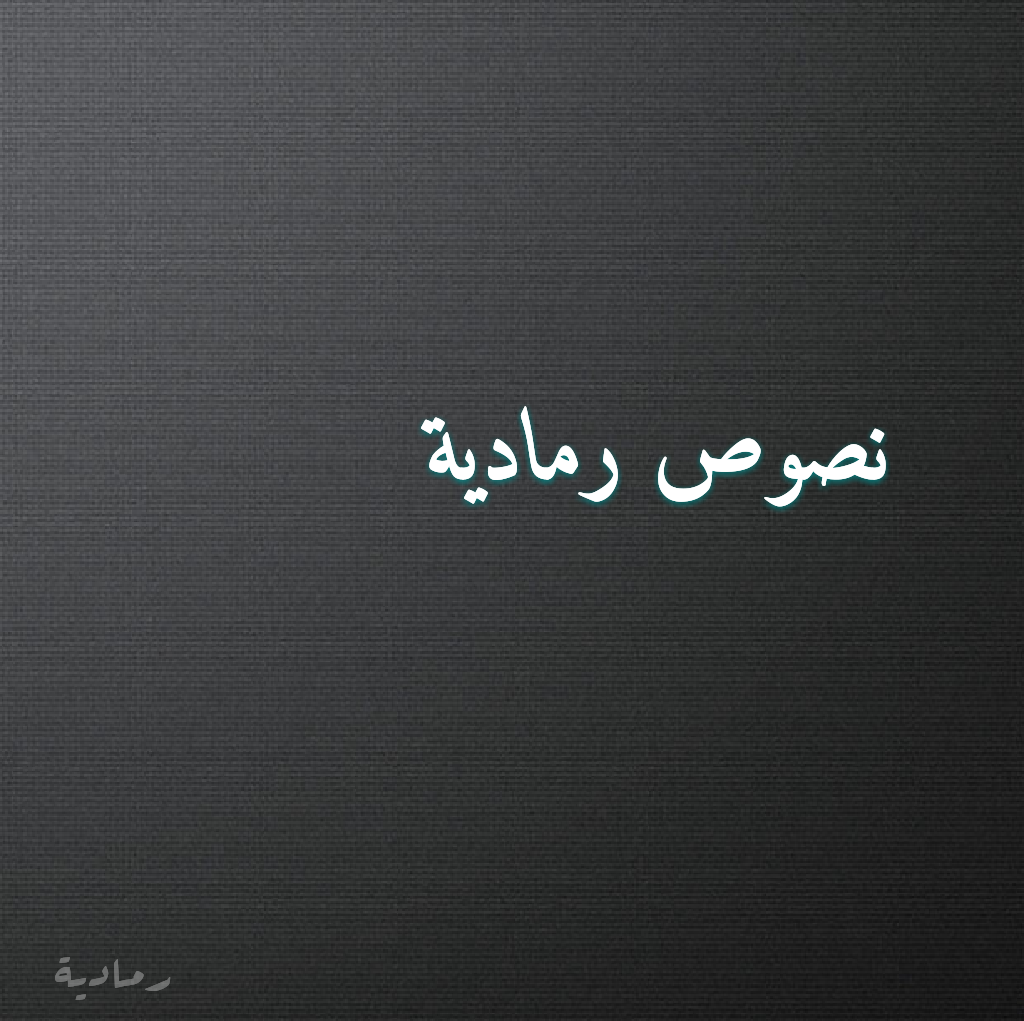 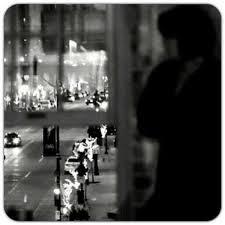 عبارة عن خواطر قصيرة ولكن بقلة كلماتها تعبر عن مشاعر وأحاسيس عديدة 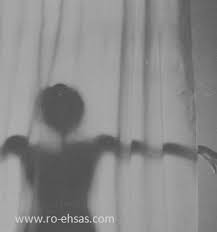 رمادية  * ولكن هذا لا يعني أن الحزن تملكني وأنا مرتبطة به   ولكن قسوة الأيام سرقت مني ألوان السعادةرمادية  ^أحب الجلوس بمفردي ومحادثة نفسي كثيرا   ليس لشيء بل لأنها لحظة فخامة بالنسبة ليرمادية *  أملك من الطيبة والحنان ملا يتخيله البشر   ولكنني ....في قانون الحب وضعت لقلبي خطا أحمروقسما أنني سأحطم كل من يحاول تجاوزه. ما بين ذكريات الماضي أتذكرك انت ِحديثنا ’’ همساتنا ’’ ضحكاتنا... أيام جميلة عشناها سوياًولـــــكن ...أراد القدر سلبها منا ..جميلتي أنتِ كما أنت لم تتغيري أبداًوإلى الآن لا احد يتفهمك غيريعيناكِ ’’ همسك ’’ وبعضاَ من كلماتكلا انسى أبداً انتِ من تكوني سأبقى بقربك إلى أن أرحل للابدسأبقى صديقة واخت ...سأبقى أتمنى لكِ السعادة الأبديةجميلتي أسعدك الله بقدر ما أسعدتنيكوني بخير عزيزتي وأنتبهي جيداً من ان تغرك الحياةفأنا حتماً أريد أن نتلاقى في الجنة ...لا تنسيني أبداً ...أحـــــــــــبك يـــا رفيقتي 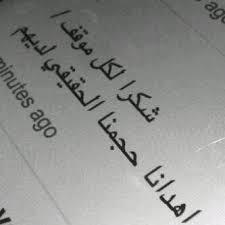 كثيرون هم !!كثيرون هم الكاذبونكالعادة يوهموننا بأننا أفضل الأشخاص وأعلاهم مكانة ومنزلة !ولكن >>إذا حان وقت الرحلةتجدهم الأوائل في شراء تذاكر الرحيلدون أسباب ولا تبريرات يرحلون ويتركوننا بين ألم الفقد وألم الوحدةهم سعداء في حياتهمونحن نبقى نلملم بقايانا طوال حياتناألم .. جرح .. وانكسارارادوا أن يخبروننا بطريقتهم أن لا أحد يبقى لأحدفشكرا لهم !!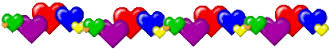 كنت أحيا حياة تعيسةكنت لا أرى أحدالا تهمني مكالمة ولا حتى رسائلكنت اتهرب دائما بالنوموحيدة لا أحد بقربي ولم أسمح لأحد أن يقترب منيولكن ذات يومتغيرت حياتيلا أعلم كيف حصل ذلكغير اني أحببتأعاد إلي شعور الحب من جديدأعاد الي سعادتي اللي فقدتها مع آخر وجع خذلان أحسست بهجعلني أبصر ألوان السعادةنعم :!أحببت ملاكي !!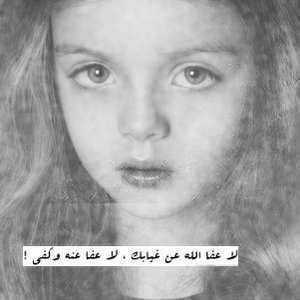 صديقتي ..لم تسأل عني حتى الآنكبريائها يمنعها وكبريائي يمنعني عن السؤال !!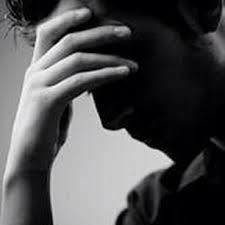 متى يؤنبك ضميرك ؟؟بين حين وآخر عند تذكر بعض الذكريات وبعض الأخطاء التي ارتكبتها سابقاومن هنا ..يبدأ تأنيب الضميرشعور مؤلم ..وإحساس صعبأن لا تنام بسبب ضميركوبسبب أخطاء أنت لا تعلم كيف ومتى ارتكبتها ؟!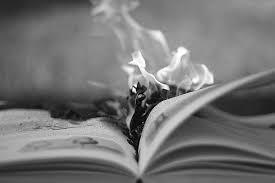 على هامش الذكرى !صديقة كانت لي وتينوالآنأصبحت لا شيء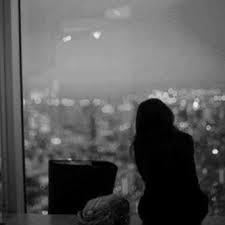 وهناك ..جرح عميقلا يمكن أن يبرأ أبداوتغيرت صديقتي !! 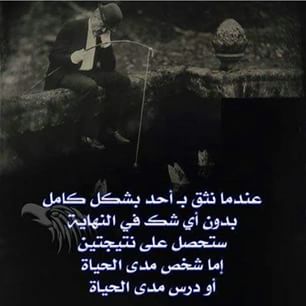 	خيبة الأمل :   عندما تمزقك الحياة وتكثر خيباتها وتستسلم لرياح اليأس وتبحث عن صديقك الحميم فلا تجده معك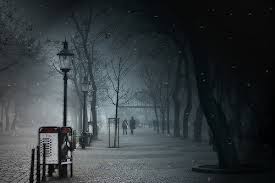 جميعنا رماديونعندما تذهب سعادتنادون ان نفعل شيئا لها غير البكاء على رحيلها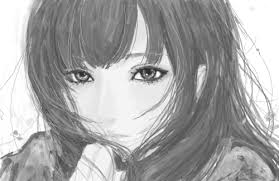 كنت ولا زلت تلك الفتاة الرمادية التي سلبت سعادتها قسوة الأيامكنت ولا زلت الملم نفسي بسبب أشخاص كانوا الأفضل بالنسبة لي كنت  ولا زلت أبحث عن أشخاص وعدوني بعدم الرحيل ثم رحلوا 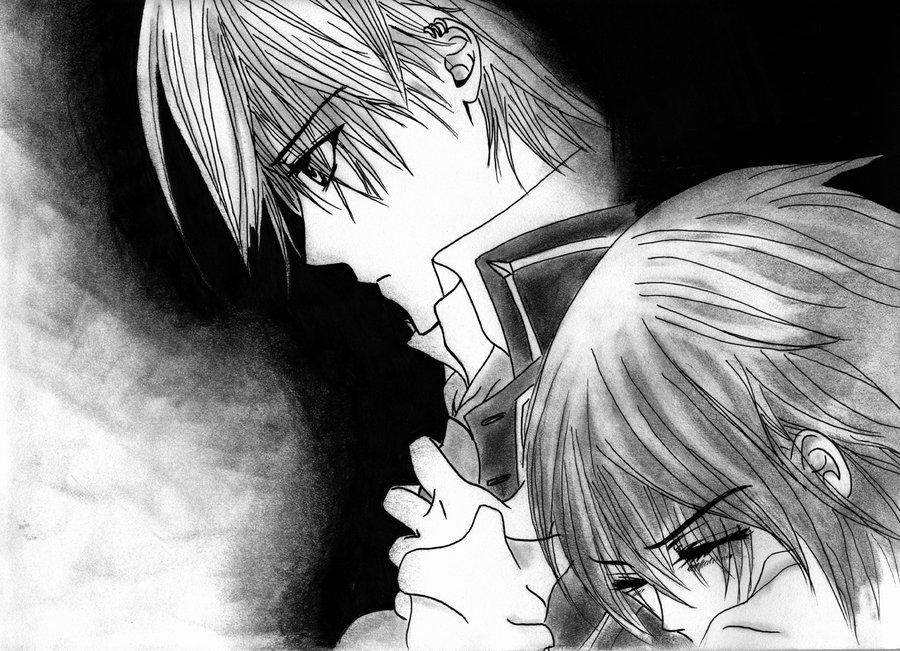 إحداهن ابتعدت عني لأجل غرباء نست ما بيننا في لحظات آلمتني كثيرا ولـــــــــكــنهي أرادت أن تخبرني بطريقتها أن لا أحد يبقى لأحد فشكرا لها وجع  ألم ثم انكسار بعد أن كانت إحدى أسباب سعادتي أسعدها الله بقدر ما أوجعتني .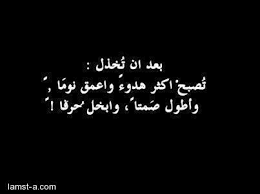 خيبة الأمل : عنما تبحث في داخلك عن نفسك القديمة التي فقدتها مع خيبات الأصدقاء فلا تجدها !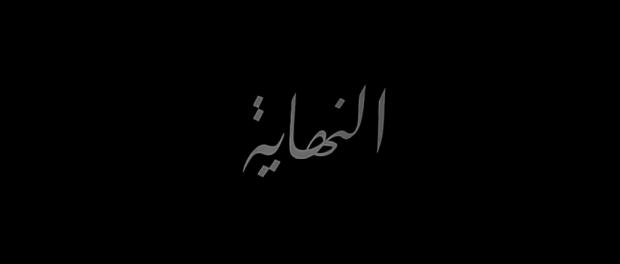 	آكتَفيّ إلْى هُنآ ،̵̵̨ شكرَا لمَنْ قَرأ حُروفِيْ وَابتسَمْ .. !وَعذرًا لمّنْ اصَابتهُمْ حرٌوفِيْ وَجعًا .. !</3 (=|وانتهيت من حيث ابتدأ الآخرون23/10/14367:25ص